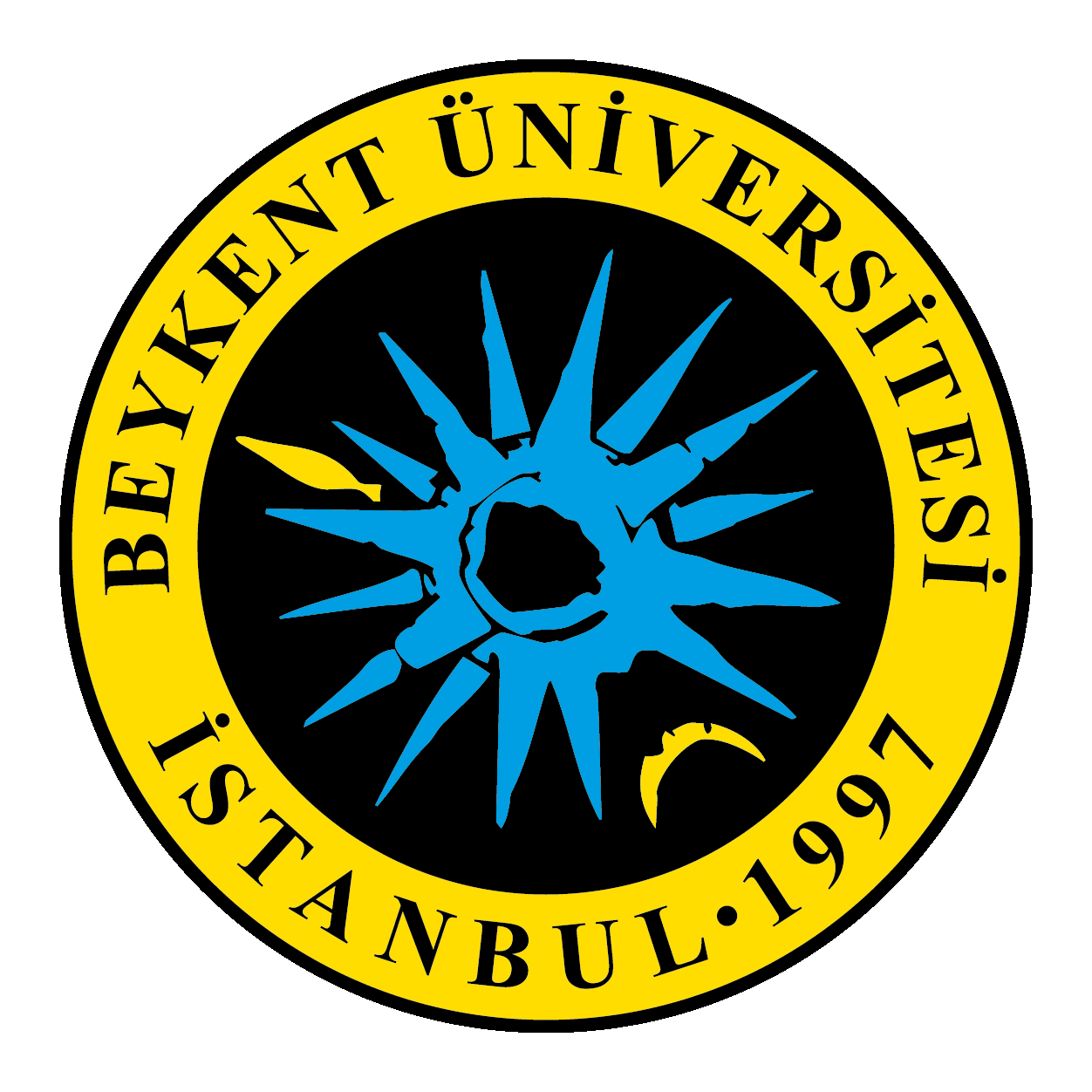 BİRİM FİYAT TEKLİF CETVELİİhale kayıt numarası: 2022/0024*Tabloya gerektiği kadar satır eklenecektir. *Bu standart form ihale dokümanına eklenmeden önce ihale kayıt numarası idare tarafından doldurulacaktır.*Kısmi teklif verilemez.Adı ve SOYADI/Ticaret UnvanıKaşe ve İmza81 Bu sütun idarece hazırlanacaktır. 2  Bu sütun isteklilerce doldurulacaktır. 3Teklif vermeye yetkili kişi tarafından her sayfası ad ve soyadı/ticaret unvanı yazılarak imzalanacaktır. Teklifin ortak girişim  (iş ortaklığı veya konsorsiyum) olarak verilmesi halinde, teklif mektubu bütün ortaklar veya yetki verdikleri kişiler tarafından imzalanacaktır.A1A1A1A1A1B2B2Sıra Noİş Kaleminin Adı ve Kısa Açıklaması 6Birimiİşçi SayısıAy (Süre)Teklif Edilen4 Birim FiyatTutarı1Temizlik Hizmet ŞefiAy1122CamcıAy2123MakineciAy2124Temizlik PersoneliAy2312BÜYÜKÇEKMECE YERLEŞKESİ TOPLAM TUTAR  (K.D.V Hariç)BÜYÜKÇEKMECE YERLEŞKESİ TOPLAM TUTAR  (K.D.V Hariç)BÜYÜKÇEKMECE YERLEŞKESİ TOPLAM TUTAR  (K.D.V Hariç)BÜYÜKÇEKMECE YERLEŞKESİ TOPLAM TUTAR  (K.D.V Hariç)BÜYÜKÇEKMECE YERLEŞKESİ TOPLAM TUTAR  (K.D.V Hariç)BÜYÜKÇEKMECE YERLEŞKESİ TOPLAM TUTAR  (K.D.V Hariç)A1A1A1A1A1B2B2Sıra Noİş Kaleminin Adı ve Kısa Açıklaması 6Birimiİşçi SayısıAy (Süre)Teklif Edilen4 Birim FiyatTutarı1Temizlik Hizmet ŞefiAy1122CamcıAy1123MakineciAy1124Temizlik PersoneliAy1412AYAZAĞA YERLEŞKESİ TOPLAM TUTAR  (K.D.V Hariç)AYAZAĞA YERLEŞKESİ TOPLAM TUTAR  (K.D.V Hariç)AYAZAĞA YERLEŞKESİ TOPLAM TUTAR  (K.D.V Hariç)AYAZAĞA YERLEŞKESİ TOPLAM TUTAR  (K.D.V Hariç)AYAZAĞA YERLEŞKESİ TOPLAM TUTAR  (K.D.V Hariç)AYAZAĞA YERLEŞKESİ TOPLAM TUTAR  (K.D.V Hariç)A1A1A1A1A1B2B2Sıra Noİş Kaleminin Adı ve Kısa Açıklaması 6Birimiİşçi SayısıAy (Süre)Teklif Edilen4 Birim FiyatTutarı1Temizlik Hizmet ŞefiAy1122CamcıAy1123MakineciAy1124Temizlik PersoneliAy1312ESENYURT HADIMKÖY YERLEŞKESİ TOPLAM TUTAR  (K.D.V Hariç)ESENYURT HADIMKÖY YERLEŞKESİ TOPLAM TUTAR  (K.D.V Hariç)ESENYURT HADIMKÖY YERLEŞKESİ TOPLAM TUTAR  (K.D.V Hariç)ESENYURT HADIMKÖY YERLEŞKESİ TOPLAM TUTAR  (K.D.V Hariç)ESENYURT HADIMKÖY YERLEŞKESİ TOPLAM TUTAR  (K.D.V Hariç)ESENYURT HADIMKÖY YERLEŞKESİ TOPLAM TUTAR  (K.D.V Hariç)A1A1A1A1A1B2B2Sıra Noİş Kaleminin Adı ve Kısa Açıklaması 6Birimiİşçi SayısıAy (Süre)Teklif Edilen4 Birim FiyatTutarı1Temizlik Hizmet ŞefiAy122CamcıAy123MakineciAy124Temizlik PersoneliAy212ORTAKÖY YERLEŞKESİ TOPLAM TUTAR  (K.D.V Hariç)ORTAKÖY YERLEŞKESİ TOPLAM TUTAR  (K.D.V Hariç)ORTAKÖY YERLEŞKESİ TOPLAM TUTAR  (K.D.V Hariç)ORTAKÖY YERLEŞKESİ TOPLAM TUTAR  (K.D.V Hariç)ORTAKÖY YERLEŞKESİ TOPLAM TUTAR  (K.D.V Hariç)ORTAKÖY YERLEŞKESİ TOPLAM TUTAR  (K.D.V Hariç)A1A1A1A1A1B2B2Sıra Noİş Kaleminin Adı ve Kısa Açıklaması 6Birimiİşçi SayısıAy (Süre)Teklif Edilen4 Birim FiyatTutarı1Temizlik Hizmet ŞefiAy122CamcıAy123MakineciAy124Temizlik PersoneliAy612AYAZAĞA KONUK EVİ TOPLAM TUTAR  (K.D.V Hariç)AYAZAĞA KONUK EVİ TOPLAM TUTAR  (K.D.V Hariç)AYAZAĞA KONUK EVİ TOPLAM TUTAR  (K.D.V Hariç)AYAZAĞA KONUK EVİ TOPLAM TUTAR  (K.D.V Hariç)AYAZAĞA KONUK EVİ TOPLAM TUTAR  (K.D.V Hariç)AYAZAĞA KONUK EVİ TOPLAM TUTAR  (K.D.V Hariç)